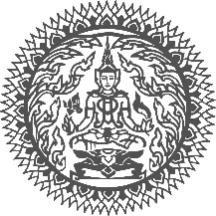 แบบฟอร์มลงทะเบียนคนไทยที่จะเดินทางกลับประเทศไทย1. ข้อมูลส่วนตัว2. ข้อมูลการติดต่อในต่างประเทศ3. ข้อมูลการติดต่อในประเทศไทย4. ข้อมูลการเดินทาง5. ข้อมูลสุขภาพ	ข้าพเจ้ายินยอมให้กระทรวงการต่างประเทศ เก็บรวบรวมข้อมูลของข้าพเจ้าเพื่อประโยชน์ในการประสานงานกับหน่วยงานที่เกี่ยวข้องในการคัดกรองและอำนวยความสะดวกส่งกลับภูมิลำเนาในประเทศไทย (  ) นาย  (  ) นาง   (  ) นางสาว(  ) นาย  (  ) นาง   (  ) นางสาวชื่อ – สกุล (ภาษาไทย)ชื่อ – สกุล (ภาษาไทย)(  ) MR.  (  ) MRS. (  ) MS.(  ) MR.  (  ) MRS. (  ) MS.ชื่อ – สกุล (ภาษาอังกฤษ)ชื่อ – สกุล (ภาษาอังกฤษ)วัน / เดือน / ปีเกิด (ค.ศ.)หมายเลขหนังสือเดินทางหมายเลขหนังสือเดินทางหมายเลขบัตรประชาชนเมืองที่พำนักในต่างประเทศที่อยู่ในต่างประเทศโทรศัพท์มือถือในต่างประเทศที่อยู่ในประเทศไทย (จังหวัด)ที่อยู่โทรศัพท์มือถือในประเทศไทยผู้ที่สามารถติดต่อได้ (สมาชิกครอบครัว ญาติ เพื่อนสนิท หรือเพื่อนร่วมงาน)ผู้ที่สามารถติดต่อได้ (สมาชิกครอบครัว ญาติ เพื่อนสนิท หรือเพื่อนร่วมงาน)ผู้ที่สามารถติดต่อได้ (สมาชิกครอบครัว ญาติ เพื่อนสนิท หรือเพื่อนร่วมงาน)ผู้ที่สามารถติดต่อได้ (สมาชิกครอบครัว ญาติ เพื่อนสนิท หรือเพื่อนร่วมงาน)ผู้ที่สามารถติดต่อได้ (สมาชิกครอบครัว ญาติ เพื่อนสนิท หรือเพื่อนร่วมงาน)ผู้ที่สามารถติดต่อได้ (สมาชิกครอบครัว ญาติ เพื่อนสนิท หรือเพื่อนร่วมงาน)โทรศัพท์มือถือโทรศัพท์มือถือโทรศัพท์มือถือวันที่ออกเดินทาง (Departure)วันที่ออกเดินทาง (Departure)วันที่มาถึงประเทศไทย (Arrival)หมายเลขเที่ยวบิน(  ) มีสภาพร่างกายแข็งแรง(  ) มีอุณหภูมิร่างกายต่ำกว่า 37.5 องศาเซลเซียส(  ) ไม่มีอาการไอ มีน้ำมูก เจ็บคอ หอบหืด อย่างใดอย่างหนึ่ง(  ) ได้รับเอกสารใบรับรองแพทย์แล้ว(ลงชื่อ)ผู้ลงทะเบียน()